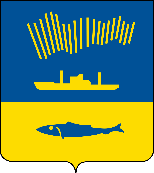 АДМИНИСТРАЦИЯ ГОРОДА МУРМАНСКАП О С Т А Н О В Л Е Н И Е                                                                                                                   № В соответствии с Федеральным законом от 06.10.2003 № 131-ФЗ                      «Об общих принципах организации местного самоуправления в Российской Федерации», от 23.06.2014 № 171-ФЗ «О внесении изменений в Земельный кодекс Российской Федерации и отдельные законодательные акты Российской Федерации», Законами Мурманской области от 31.12.2003 № 462-01-ЗМО «Об основах регулирования земельных отношений в Мурманской области», от 27.12.2019 № 2459-01-ЗМО «О перераспределении отдельных полномочий в области градостроительной деятельности и в области земельных отношений между органами местного самоуправления муниципальных образований Мурманской области и органами государственной власти Мурманской области», Уставом муниципального образования город Мурманск, постановлением администрации города Мурманска от 26.02.2009 № 321                  «О порядке разработки и утверждения административных регламентов предоставления муниципальных услуг в муниципальном образовании город Мурманск» п о с т а н о в л я ю: 1. Внести в постановление администрации города Мурманска                          от30.07.2015 № 2049 «Об утверждении административного регламента предоставления муниципальной услуги «Выдача разрешения на использование земель или земельных участков, находящихся в собственности муниципального образования город Мурманск, а также земельных участков, государственная собственность на которые не разграничена, расположенных на территории муниципального образования город Мурманск, без предоставления земельных участков и установления сервитута, публичного сервитута» (в ред. постановлений от 24.02.2016 № 439, от 04.10.2016 № 2974, от 27.06.2017                    № 2062, от 19.12.2017 № 4019, от 23.07.2018 № 2255, от 05.12.2018 № 4183,                  от 16.04.2019 № 1387, от 13.01.2020 № 32) (далее – постановление) следующие изменения:- в наименовании и пункте 1 постановления слова «собственности муниципального образования город Мурманск, а также земельных участках, государственная собственность на которые не разграничена, расположенных на территории муниципального образования город Мурманск» заменить словами «муниципальной собственности».2.	Внести в приложение к постановлению следующие изменения: 2.1. В наименовании административного регламента предоставления муниципальной услуги слова «собственности муниципального образования город Мурманск, а также земельных участках, государственная собственность на которые не разграничена, расположенных на территории муниципального образования город Мурманск» заменить словами «муниципальной собственности».2.2. В пункте 1.1.1 подраздела 1.1 раздела 1 слова «собственности муниципального образования город Мурманск, а также земельных участках, государственная собственность на которые не разграничена, расположенных на территории муниципального образования город Мурманск» заменить словами «муниципальной собственности».2.3. В пункте 1.1.2 подраздела 1.1 раздела 1 слова «собственности муниципального образования город Мурманск, а также земельных участках, государственная собственность на которые не разграничена, расположенных на территории муниципального образования город Мурманск» заменить словами «муниципальной собственности».2.4. Пункт 1.1.2 подраздела 1.1 раздела 1 дополнить новым подпунктом 4) следующего содержания:«4) возведение некапитальных строений, сооружений, предназначенных для осуществления товарной аквакультуры (товарного рыбоводства).».2.5. В приложениях № 1, 3, 4 слова «собственности муниципального образования город Мурманск, а также земельных участках, государственная собственность на которые не разграничена, расположенных на территории муниципального образования город Мурманск» заменить словами «муниципальной собственности».3.	Отделу информационно-технического обеспечения и защиты информации администрации города Мурманска (Кузьмин А.Н.) разместить настоящее постановление на официальном сайте администрации города Мурманска в сети Интернет.4.	Редакции газеты «Вечерний Мурманск» (Хабаров В.А.) опубликовать настоящее постановление.5. Настоящее постановление вступает в силу со дня официального опубликования.6. Контроль за выполнением настоящего постановления возложить на заместителя главы администрации города Мурманска Изотова А.В.Глава администрациигорода Мурманска                                                                                 Е.В. Никора